Name:___________________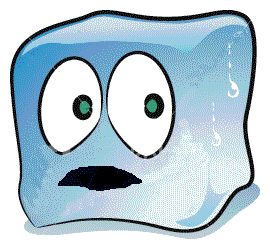 FREEZE-OUT WORKSHEET1. Water temperature before putting in the freezer_______________.2. Temperature of liquid wax_______________.3. Temperature of water when wax is hard____________.4. Temperature of freezer________________.5. After one hour in the freezer, what do you see?6. What does freezing point mean?7. Which changes to a solid at a higher temperature water or wax? Explain?8. What do the results of this experiment tell you about freezing points?9. Are freezing points necessarily cold? Explain?10. The following items have a freezing point higher or lower then water:a) a rock________.b) salt water______.c) butter__________.d) sugar___________.e) ice cream________.11. How would different freezing points affect the storage of foods, such as ice cream and butter?12. Can you think of other cold-blooded animals?13. What other states of matter beside liquid and solid do you know?You Are The Scientist Go to: http://www.fossweb.com/modulesK-2/SolidsandLiquids/activities/changeit.htmlFirst make a hypothesis:Think about ice (a solid) and water (a liquid).After heating, a solid may change to a __________.After freezing, a liquid may change to a __________.Then run the experiment using the interactive website:Note your observations in the charts below.Put in the Oven:Put in the Freezer:Look for a pattern in your findings.  Was your hypothesis correct?state before heatingstate after heatingicerockice creambonewax candlestate before freezingstate after freezingwaterbootorange juiceoatmealbrickCATEGORY 4 3 2 1 Requirements All requirements are met and exceeded. All requirements are met. One requirement was not completely met. More than one requirement was not completely met. Content Covers topic in-depth with details and examples. Subject knowledge is excellent. Includes essential knowledge about the topic. Subject knowledge appears to be good. Includes essential information about the topic but there are 1-2 factual errors. Content is minimal OR there are several factual errors. Mechanics No misspellings or grammatical errors. Three or fewer misspellings and/or mechanical errors. Four misspellings and/or grammatical errors. More than 4 errors in spelling or grammar. 